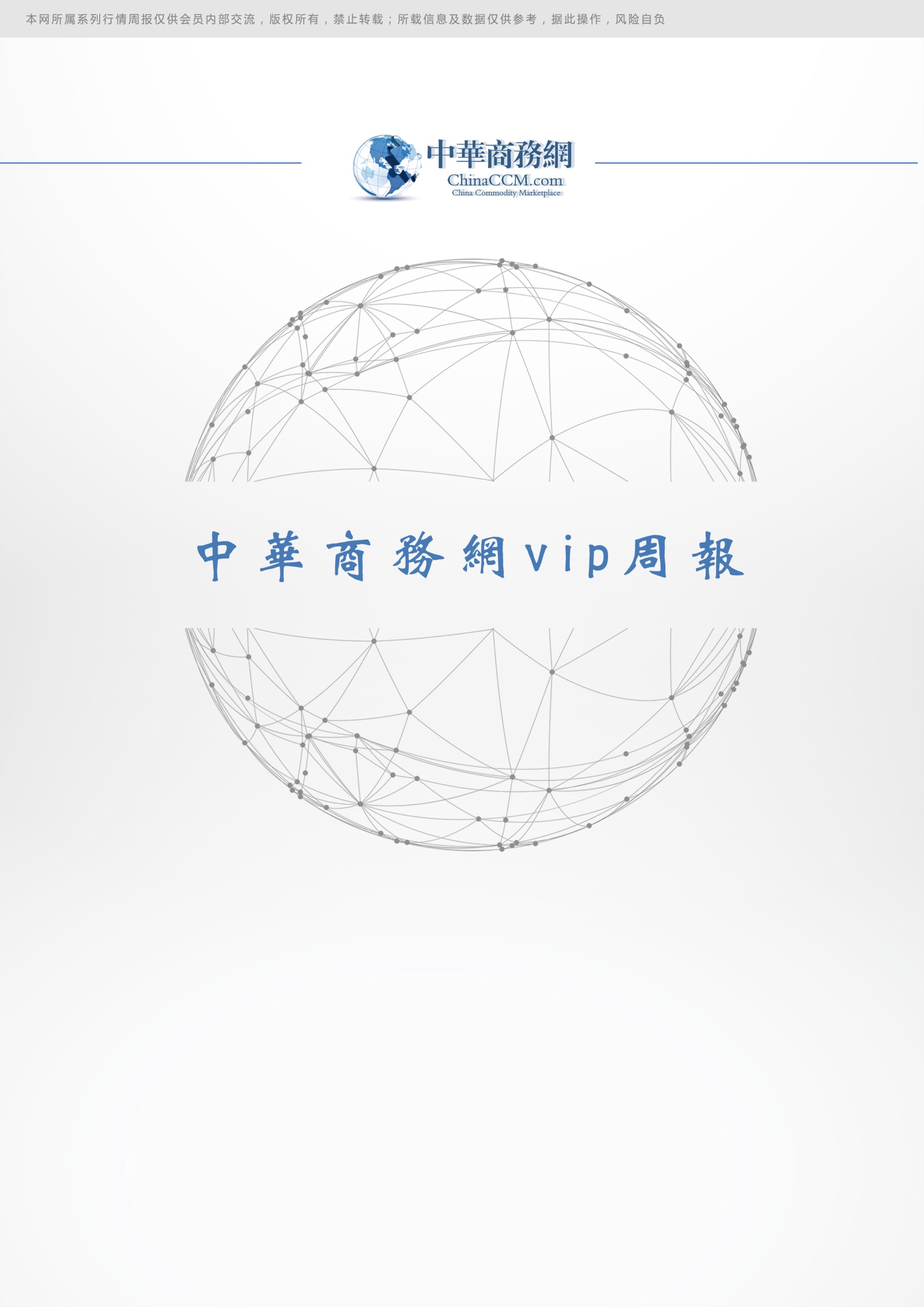 2019.3.20目 录一、国际原油市场回顾	31.1国际原油收盘价涨跌情况（单位：美元/桶）	31.2 2019年国际原油价格走势图	3二、近期影响国际原油市场的主要因素	42.1影响国际原油市场的主要因素	42.2国际市场MTBE价格	7三、本周国内市场	73.1 国内炼厂装置运行情况	83.2本周成品油市场行情	83.3 国内汽油价格周报	103.4国内柴油价格周报	133.5 山东地炼汽油出厂价格周报	153.6 山东地炼柴油出厂价格周报	18四、2017年10月份进出口统计数据	204.1 2017年10份全国 车用汽油和航空汽油进出口统计数据	204.2 2017年10月份全国轻柴油进出口统计数据	204.3 2017年10月份全国原油进出口统计数据	214.4 2017年10月份全国航空煤油进出口统计数据	224.5 2017年10月份全国其他煤油进出口统计数据	23一、国际原油市场回顾 1.1国际原油收盘价涨跌情况（单位：美元/桶）1.2 2018年国际原油价格走势图二、近期影响国际原油市场的主要因素2.1影响国际原油市场的主要因素1、美国原油库存情况本周美国能源信息署(EIA)周三(3月13日)公布报告显示，截至3月15日当周，商业原油库存减少958.9万桶至4.395亿桶，减少2.1%，变化值创2018年7月13日当周(36周)以来新低，俄克拉荷马州库欣地区原油库存减少46.8万桶。此外，上周汽油库存减少458.7万桶，变化值连续5周录得下滑;精炼油库存减少412.7万桶，变化值创2018年12月21日当周(13周)以来新低。美国3月22日当周API原油库存 +193万桶，分析师预期 -250万桶，前值 -213万桶。美国3月22日当周API库欣地区原油库存 +68.8万桶，前值 -31.7万桶。美国3月22日当周API汽油库存 -347万桶，前值 -279万桶。美国3月22日当周API精炼油库存 -428万桶，前值 -161万桶。2.美国经济形势本周北京时间27日凌晨，美股周二收高。道指上涨逾140点，标普500指数三个交易日以来首次录得上涨。投资者仍在关注美国国债收益率变动，其中10年期国债收益率接近2017年12月以来的最低水平。美东时间3月26日16：00（北京时间3月27日04：00），道指涨140.90点，或0.55%，报25657.73点；标普500指数涨20.10点，或0.72%，报2818.46点；纳指涨53.98点，或0.71%，报7691.52点。上周五美国的10年期国债收益率跌至2.453%，低于3个月期国债收益率，为2007年以来首次出现收益率倒挂，令市场感到担忧。投资者将国债收益率倒挂视为可靠的经济衰退讯号。周一，美国10年期国债收益率跌至2.418%。周二该项收益率收于2.42%，接近2017年12月以来的最低水平。周二美国经济数据悲观，2月份新房开建数量下降近9%，年化数字增至116万幢，远低于去年同期水平。3月份消费者信心指数从2月份的131.4降至124.1，为一年来的第二低。经济数据暗示经济前景面临不确定性。YardeniResearch公司总裁兼首席投资策略师EdYardeni表示：“全球经济增长放缓的前景令很多人感到焦虑。这是可以理解的，因为自2018年初以来，全球经济增长已经大幅放缓。此外，我们都已经看到：超级宽松的货币政策以及依靠债务融资的财政政策，并没有像政策制定者一直希望的那样能起到刺激作用。”市场驱动力量是什么？最近美国国债收益率曲线出现倒挂，令投资者感到不安。所谓国债收益率倒挂，指的是短期政府债券收益率高于长期国债收益率的异常状况。上周五，美国3个月期国债收益率与10年期国债收益率出现2007年以来的首次倒挂。与此同时，投资者还在聚焦英国脱欧进展。周一晚间，英国下议院以329票对302票的表决结果，剥夺了英国首相特蕾莎-梅对于脱欧进程的控制权。下一步，议员们可以要求她采取激进的B计划，其中可能包括第二次公投、将英国留在欧盟的关税同盟，甚至取消脱欧。在表决结束后，英国政府发言人在一封电邮中说：“这项修正案获得通过令人失望”。这一结果“颠覆了我们民主机构之间的平衡，为未来开创了一个危险的、无法预测的先例。”该发言人表示，议会将需要考虑其要表决的选项，是否需要把当前最新脱欧日期5月22日进一步推迟。“虽然根据这项修正案，现在将由议会决定下一步的行动，但政府将继续呼吁大家要现实一些--任何考虑的选项都必须能呈上与欧盟的谈判桌，”发言人说。市场参与者担心，如果英国无序脱欧，全球股市都将受到干扰。经济数据面，美国1月份新屋开工情况的反弹曾一度勾起了市场对美国房地产市场的期待，但好景不长，2月美国新屋开工与营建许可双双下滑，低于市场预期。美国人口调查局3月26日公布的数据显示，美国2月新屋开工116.2万户，不及预期值121万户，环比下滑8.7%，前值从123万户上修至127.3万户。同时，远低于去年同期的水平。美国商务部表示，恶劣的天气可能是导致新开工住宅数量急剧下降的原因。市场策略师点评ACLSGlobal公司首席策略师MarshallGittler表示：“我们的猜测是，美联储的紧缩政策周期已经结束，下一步就是降息。目前联邦基金期货市场预测美联储将在2020年1月底之前降息25个基点。也许是因为这个原因，周一美股收盘基本持平，周二亚洲市场大体走高——研报发表时的东京股市大涨2.6%。市场将出现某种反转，昨天的输家变成今天的赢家。”其他市场表现纽约5月WTI原油期货价格上涨1.12美元，涨幅1.9%，收于59.94美元/桶。3.世界经济形势本周美国彭博社报道称，随着26日摩根士丹利资本国际亚太指数（MSCI Asia Pacific Index）上涨1%，亚洲股市从低迷中反弹。26日，日本股价领涨，东证股价指数上涨2.6%，将前一天跌幅全部收复；印度、韩国也小幅上涨，涨幅高于亚洲平均涨幅；中国台湾加权指数上涨0.8%，中国香港恒生上涨0.2%。27日，中国上证指数和深证成指也稳步走高，截止发稿前，上证指数最高涨幅达0.85%。日本东证指数25日和26日走势图（粉线代表指数东证指数，黑线代表MSCI）图源：彭博社欧安达高级市场策略师杰弗里•哈雷分析称：“随着欧洲和北美股市在隔夜交易中企稳，亚洲股市26日集体松了一口气，可能会利用新交易日进一步缓解此前恐慌所导致的损失。”亚洲股市的快速反弹发生在25日标普500指数和欧洲斯托克50指数基本回升持平后，上周最后一个交易日22日全球股市曾因对经济增速放缓的担忧扩大，受到重挫。不少投资者开始讨论美国收益率曲线2007年以来首次反转的深层含义，这通常被视为即将衰退的一个指标，其他地方债券收益率也触及新低。对此，瑞士信贷集团亚太区首席投资官约翰•伍兹指出：“我现在并不担心经济增长的问题，在我看来，特别在工业方面的严重衰退可能会缓和，即使不是在本季度，那肯定是下一季度。的确，目前市场有些波动和不确定性，但中长期增长前景是积极的，我认为市场将很快复苏。”AMP资本投资者有限公司动态市场主管纳德纳伊米则认为，一天的反弹并不意味着市场已经走出困境。全球经济增长仍显示趋弱迹象。摩根大通资产管理公司首席市场策略师泰辉表示，目前看来，投资者在某种程度上小心翼翼地重返市场。可以说亚洲牛市回来了，但能否持续则要取决于未来一两个月内的经济指标和央行政策。4、后市预测本周美国WTI原油原油价格在58.82- 59.94美元/桶。布伦特原油价格在67.21- 67.97美元/桶震荡。周内国际油价小幅下跌。石油输出国组织(OPEC)的减产行动依然令原油多头信心受到鼓舞，这令经济放缓忧虑暂居次席，从而帮助油价重返4个月高位，不过美元反弹一定程度上限制了油价的上行空间。美国WTI原油期货价格盘中最高触及60.38美元/桶，布伦特原油期货价格盘中最高触及68.23美元/桶。基本面利好因素：美国油服公司贝克休斯(Baker Hughes)周五(3月22日)公布数据显示，截至3月22日当周，美国石油活跃钻井数减少9座至824座，连续第五周下降且触及近一年最低水平。目前美国石油活跃钻井数已经触及2018年4月来最低，去年同期为804座。更多数据显示，截至3月22日当周美国石油和天然气活跃钻井总数减少10座至1016座。美国能源信息署(EIA)周三(3月20日)公布报告显示，截至3月15日当周，美国原油库存减少958.9万桶至4.395亿桶，创2018年7月13日当周(36周)以来最大单周降幅，市场预估为增加30.9万桶。更多数据显示，上周俄克拉荷马州库欣原油库存减少46.8万桶，连续两周录得下滑。美国精炼油库存减少412.7万桶，创2018年12月21日当周(13周)以来最大单周降幅，市场预估为减少109.4万桶。美国汽油库存减少458.7万桶，连续5周录得下滑，市场预估为减少241.4万桶。沙特能源部长法利赫近期接受采访时表示，原油市场重归均衡进程还远未结束，认为原油市场并不应该存在供应过剩的情况。同时其指出今年上半年油市无法实现平衡，但预计在5月前原油库存将减少。其还称，不会令原油在2019年下半年处于无指引状态。这令市场更加相信，减产行动将会延长至今年年底，从而为油价提供有效支撑。此外，法利赫还暗示到，OPEC+的减产规模有可能会高于120万桶/日，其指出目前只有一个成员国每个月都超额完成减产任务，即沙特本身，但他认为沙特不会一直独自承担这样的重任。这似乎意味着俄罗斯等国也必须附上更大的责任，而俄罗斯能源部长对此也做出了积极的反应，但表示由于冬季季节性因素暂时很难过早地调低产量。基本面利空因素：尽管最新出炉的美国新屋开工以及消费者信心等数据表现不佳，但美元指数仍维持涨势。有分析认为，美联储官员罗森格伦的乐观讲话令多头受到提振。日内稍早，波士顿联储主席罗森格伦发表了乐观评论，给予美元指数带来短线支撑。罗森格伦在接受采访时表示，对于经济增长和通胀前景他比大多数同僚都更为乐观。他还表示如果他是正确的，那么下一步行动有可能就是加息。市场担心美国衰退风险提升，这令上周五10年期美债收益率自2007年以来首次低于三个月短期美债收益率。通常而言，长期债券收益率低于短期债券收益率均预示着经济衰退即将到来，当然这种情况必须持续一定时间才能有效。伊朗原油进口豁免权的有效期将在5月到期，市场普遍预期美国总统特朗普将会延长豁免期限，即使一直在宣称计划将伊朗原油出口削减至零。市场分析师认为，如果各国的进口豁免能够延长，必然会在一定程度上削弱减产行动带来的利好影响，从而令油价涨幅受限。预测下周WTI油价将触及57-60美元/桶，布油在之后几个月触及65-70美元/桶。2.2国际市场MTBE价格三、本周国内市场3.1 国内炼厂装置运行情况（1）国内主营炼厂装置检修情况（2）国内地方炼厂装置检修情况3.2本周成品油市场行情本周，国际原油期货呈现区间震荡走势，据测算第十个工作日参考原油变化率为2.9%。受此影响，国内成品油市场购销氛围偏淡，各地主营汽柴油价格下调。与此同时，山东地炼成品油行情弱势盘整，各炼厂实际成交保持100元/吨左右优惠。具体来看出货方面：周初，原油弱势打压业者心态，区内油市观望气氛浓厚，场内鲜有大单成交。随后外盘油价大涨提振油市，中下游用户入市采购积极性提升，市场交投气氛升温。临近周末，原油再次收跌无法给予油市持续反弹动力，绝大多数炼厂稳价待市，目前整体库存处于中位偏低水平。 后市前瞻：进入下周，从技术指标来看国际原油期价在60美元/桶的整数关受阻，继续上行空间较弱，不排除适度回落的可能，主流运行区间在58-60(均值59)美元/桶之间。在缺少消息面利好带动下，山东地区成品油行情上涨势头受到抑制，下游买家消库之余按需采购，市场交投气氛温和。综上所述，预计下周山东地炼汽柴油价格稳中个别小涨。华中市场需求仍显疲态，区内油价偏弱势运行。具体分析如下，周内原油走势震荡，变化率正向区间波动并于今日兑现上调，消息面对油市有所支撑。但下游库存消耗有限，业者入市采购意向难有提振，导致主营出货情况一般。部分单位偶有压价促销活动，期间虽有主营试探性推价，但实则明涨暗稳，推涨乏力。汽柴行情整体偏弱势震荡，其中柴油行情稍强于汽油，市场购销氛围持淡。后市来看，国际原油上行动力不足，加上增值税即将兑现下调，消息面或偏空指引。预计短期内区内主营价格或维持弱势盘整，实盘出货侧重商谈。华南地区成品油行情小幅波动，市场交投气氛维持清淡。具体来看，原油期货小幅震荡，变化率正向区间波动，本轮零售价上调预期不减。尽管如此，近期下游需求疲软，主营单位整体出货进度欠佳，汽柴油价格涨幅受限。其中，受山东地炼柴油价格走高带动，区内柴油价格涨幅略大，市场购销氛围不佳。后市来看，原油期货震荡下跌为主，同时增值税将于4月1日下调。受此影响，下周华南地区汽柴油行情或承压下探，市场交投气氛难有改善。华北地区主营成品油行情小幅反弹，整体交投气氛平淡。分析来看，周内国际原油期价呈现震荡走势，变化率正向区间窄幅波动，最终零售价上调窗口开启，但幅度有限，消息面略有利好提振。区内部分前期放低价格单位适度推涨挂牌价格，或缩小优惠空间，主要表现在柴油方面。截至本周四，据金联创了解柴油主流成交在6100-6200元/吨，92#汽油主流成交在6700-6900元/吨。业者仍以消化库存为主，入市采购较为有限。后市而言，国际油价或延续震荡，消息面缺乏明朗指引，考虑到增值税即将下调，或对市场形成一定打压影响，故预计下周华北地区成品油市场偏弱运行。西南地区汽柴行情走势震荡，市场成交难有改善。分析来看：国际原油期价维持震荡，变化率正向区间运行为主，本轮零售价存小涨预期，消息面利好对市场支撑力度有限。此外，月底多数地区主营积极追赶销售任务，成交价格仍有回落，且优惠幅度较为宽松。业者补货心态仍维持谨慎，适量补货之后再度退市消库，市场成交仍显平淡。本周四零售价上调窗口如期开启，受此支撑，部分地区主营价格小幅推涨，但多以柴油为主。进入下周，国际油价或有回落风险，加之，4月1日成品油零售价将因增值税降低而有所下调，消息面利空因素仍存。业者消耗前期库存为主，市场成交气氛清淡。不过，主营单位进入新的销售周期，出货压力将有所缓解。预计西南地区汽柴行情窄幅震荡为主。华东地区成品油行情小幅震荡，市场购销气氛一般。具体来看，国际油价走势震荡，变化率维持正向运行，零售价如期兑现上调，消息面对市场有所支撑。下游用户消化前期库存为主，入市操作难见大单，多地主营汽柴价格维持小幅震荡，其中柴油受地炼外采成本提升影响稳中小涨，汽油则承压运行。不过，部分主营销售进度不佳，实际成交优惠较为宽松。后市而言，国际油价或仍震荡回调，新一轮变化率仍正向运行，不过4月1日因增值税率下降零售价将面临下调，市场短期承压，预计华东汽柴行情或仍维持弱势运行，并存一定下跌空间，业者观望操作为主，市场交投难有明显改善。　3.3 国内汽油价格周报单位：元/吨3.4国内柴油价格周报单位：元/吨3.5 山东地炼汽油出厂价格周报单位：元/吨3.6 山东地炼柴油出厂价格周报单位：元/吨四、2017年10月份进出口统计数据4.1 2017年10份全国 车用汽油和航空汽油进出口统计数据单位：千克，美元4.2 2017年10月份全国轻柴油进出口统计数据单位：千克，美元4.3 2017年10月份全国原油进出口统计数据单位：千克，美元4.4 2017年10月份全国航空煤油进出口统计数据单位：千克，美元4.5 2017年10月份全国其他煤油进出口统计数据单位：千克,美元日期纽交所伦交所影响因素2019/3/2759.4167.83美国原油库存报告整体利空，结合美元继续反弹，这令油价下行压力逐步加大。2019/3/2659.9467.97石油输出国组织的减产行动依然令原油多头信心受到鼓舞，提振油价大幅反弹，重返4个月高位。2019/3/2558.8267.21经济放缓引发的需求担忧仍存，但市场预期美国原油库存料将继续下滑为油价提供支撑，昨日油价收盘涨跌不一。今日盘中，沙特有意推动布油价格升至70美元关口上方，这令市场情绪显著改善，油价小幅上涨。2019/3/2259.0467.03经济放缓迹象加大令市场对经济前景担忧加重，原油等风险资产遭到抛售，但是OPEC减产依旧为市场提供了一定支撑。2019/3/2159.9859.98市场预期伊朗原油进口豁免权或将延长令减产行动的利好影响遭受一定打压，加之美元上涨也令油价面临一定回调压力。日期 新加坡(美元/吨) 纽约 (美分/加仑) 鹿特丹(美元/吨)3月27日724.00 203.15 722.00 3月26日719.00 207.79 738.50 3月25日712.00 203.56 727.00 3月22日731.00 203.07 725.25 3月21日735.00 204.12 729.00 炼厂名称检修装置检修产能（万吨）起始时间结束时间石家庄炼化渣油加氢1502019-3-112019-4-20青岛炼化全厂检修12002019-5-102019-7-24武汉石化连续重整402019-42019-4金陵石化3#常减压8002019-3-312019-5-24金陵石化1#连续重整802019-3-312019-5-24高桥石化3#催化裂化1402019-3-152019-4-5茂名石化1#渣油加氢2002019-4-102019-5-25茂名石化3#催化裂化1402019-4-102019-5-20炼厂名称 检修装置检修产能（万吨） 起始时间 结束时间海右（晨曦）石化常减压3502018-5-1待定金诚石化常减压2302018-12-12019-2-25岚桥石化全厂检修3502018-12-152019-1-5尚能石化常减压2002018-11-182019-3-25地区城市企业性质产品名称型号价格类型涨跌2019/3/282019/3/20华东上海市中石化汽油沪Ⅳ93#批发价070007000华东上海市中石油汽油沪Ⅳ93#批发价072507250华东杭州市中石化汽油93#批发价069006900华东杭州市中石油汽油93#批发价071507150华东宁波市中石化汽油93#批发价069006900华东温州市中石油汽油93#批发价069006900华东温州市中石化汽油93#批发价069006900华东衢州市中石化汽油93#批发价069506950华东南京市中石化汽油93#批发价069506950华东南京市中石油汽油93#批发价069506950华东江阴市中石化汽油93#批发价069006900华东江阴市中石油汽油93#批发价070007000华东南通市中石化汽油93#批发价069506950华东南通市中石油汽油93#批发价069006900华东无锡市中石油汽油93#批发价070007000华东盐城市中石化汽油93#批发价069506950华东盐城市中石油汽油E93#批发价070007000华东徐州市中石化汽油93#批发价069506950华东连云港市中石化汽油93#批发价069506950华东上海市中石化汽油沪Ⅳ97#批发价068006800华东上海市中石油汽油沪Ⅳ97#批发价073007300华东杭州市中石化汽油97#批发价071007100华东杭州市中石油汽油97#批发价073507350华东宁波市中石化汽油97#批发价071007100华东温州市中石油汽油97#批发价071007100华东南京市中石化汽油97#批发价071507150华东南京市中石油汽油97#批发价071507150华东江阴市中石化汽油97#批发价071007100华东江阴市中石油汽油97#批发价072007200华东徐州市中石化汽油97#批发价071507150华东无锡市中石油汽油97#批发价072007200华南广州市中石化汽油粤四93#批发价070507050华南广州市中石化汽油粤四97#批发价073007300华南广州市中石油汽油粤四93#批发价070507050华南广州市中石油汽油粤四97#批发价072507250华南广州市中海油汽油粤四93#批发价070507050华南深圳市中石化汽油粤四93#批发价070507050华南深圳市中石化汽油粤四97#批发价073007300华南深圳市中石油汽油粤四93#批发价070507050华南深圳市中石油汽油粤四97#批发价072507250华南深圳市中石化汽油92#批发价070507050华南深圳市中石化汽油95#批发价073007300华南深圳市中石油汽油92#批发价070507050华南深圳市中石油汽油95#批发价072507250华南东莞市中石化汽油粤四93#批发价070507050华南东莞市中石油汽油粤四93#批发价070507050华南东莞市中石化汽油粤四97#批发价073007300华南东莞市中石油汽油粤四97#批发价072507250华南茂名市中石化汽油93#批发价070507050华南茂名市中石化汽油97#批发价073007300华南茂名市中石油汽油93#批发价070507050华南茂名市中石油汽油97#批发价072507250华南潮州市中石化汽油93#批发价070507050华南潮州市中石化汽油97#批发价073007300华南惠州市中石油汽油93#批发价070507050华南惠州市中石油汽油97#批发价072507250华南惠州市中海油汽油93#批发价069006900华南惠州市中海油汽油92#批发价069006900华南惠州市中石油汽油92#批发价070507050华南惠州市中石油汽油95#批发价072507250华南海口市中石化汽油93#批发价076007600华南海口市中石化汽油97#批发价079007900华南厦门市中石油汽油93#批发价074007400华南厦门市中石化汽油93#批发价073007300华南福州市中石油汽油93#批发价073507350华南福州市中石油汽油97#批发价076507650华南福州市中石化汽油93#批发价073507350华南福州市中石化汽油97#批发价076507650华北北京市中石化汽油92#批发价071507150华北北京市中石化汽油95#批发价073007300华北北京市中石油汽油92#批发价071707170华北北京市中石油汽油95#批发价073707370华北天津市中石化汽油93#批发价071007100华北天津市中石化汽油97#批发价073007300华北天津市中石油汽油93#批发价068006800华北天津市中石油汽油97#批发价070007000华北石家庄市中石化汽油E93#批发价069006900华北石家庄市中石油汽油E93#批发价069806980华北太原市中石化汽油93#批发价075507550华北太原市中石化汽油97#批发价077507750华北太原市中石油汽油93#批发价076007600华北太原市中石油汽油97#批发价081008100华北日照市中石化汽油93#批发价068006800华北日照市中石化汽油97#批发价069506950华北日照市中石油汽油93#批发价070007000华北日照市中石油汽油97#批发价073507350华北烟台市中石化汽油93#批发价068006800华北烟台市中石化汽油97#批发价069506950华北烟台市中石油汽油93#批发价070007000华北烟台市中石油汽油97#批发价073507350华北青岛市中石化汽油93#批发价068506850华北枣庄市中石化汽油93#批发价068006800华北德州市中石化汽油93#批发价068506850华北郑州市中石化汽油E93#批发价069006900华北开封市中石化汽油E93#批发价068906890华北任丘市中石油汽油E93#批发价069806980华北唐山市中石化汽油93#批发价069006900华北唐山市中石化汽油97#批发价071007100华北唐山市中石油汽油97#批发价072807280华中南昌市中石化汽油93#批发价072007200华中南昌市中石油汽油93#批发价072007200华中九江市中石油汽油93#批发价072007200华中武汉市中石化汽油E93#批发价073007300华中武汉市中石油汽油E93#批发价074007400华中长沙市中石化汽油93#批发价072007200华中长沙市中石油汽油93#批发价072007200华中合肥市中石化汽油E93#批发价073007300华中合肥市中石油汽油E93#批发价073507350华中南昌市中石化汽油97#批发价076007600华中南昌市中石油汽油97#批发价076007600华中长沙市中石化汽油97#批发价075007500华中长沙市中石油汽油97#批发价075007500西南贵阳市中石化汽油93#批发价075507550西南贵阳市中石油汽油93#批发价075007500西南成都市中石化汽油93#批发价073007300西南成都市中石油汽油93#批发价073307330西南重庆市中石化汽油93#批发价072507250西南重庆市中石油汽油93#批发价072507250西南昆明市中石化汽油93#批发价077507750西南昆明市中石油汽油93#批发价077507750西南南宁市中石化汽油E93#批发价071507150西南南宁市中石油汽油E93#批发价071507150东北大连市中石化汽油E93#批发价067506750东北大连市中石油汽油E93#批发价068506850东北大连市中石油汽油E97#批发价070507050东北大连市中石化汽油E97#批发价070507050西北西安市中石化汽油93#批发价068706870地区城市企业性质产品名称型号价格类型涨跌2019/3/282019/3/20华东上海市中石化柴油沪Ⅳ0#批发价063006300华东上海市中石油柴油沪Ⅳ0#批发价063006300华东上海市中石化柴油0#批发价000华东上海市中石油柴油0#批发价063006300华东杭州市中石化柴油0#批发价063006300华东杭州市中石油柴油0#批发价063506350华东衢州市中石化柴油0#批发价063506350华东宁波市中石化柴油0#批发价062506250华东宁波市中石油柴油0#批发价062506250华东温州市中石化柴油0#批发价062506250华东温州市中石油柴油0#批发价063006300华东舟山市中石化柴油0#批发价063006300华东南京市中石化柴油0#批发价063506350华东南京市中石油柴油0#批发价063006300华东江阴市中石化柴油0#批发价063506350华东江阴市中石油柴油0#批发价063006300华东南通市中石化柴油0#批发价063506350华东南通市中石油柴油0#批发价063006300华东无锡市中石化柴油0#批发价063506350华东无锡市中石油柴油0#批发价063006300华东盐城市中石化柴油0#批发价063506350华东盐城市中石油柴油0#批发价063006300华东连云港市中石化柴油0#批发价063506350华东徐州市中石化柴油0#批发价063506350华南广州市中石化柴油0#批发价065006500华南广州市中石油柴油0#批发价064006400华南广州市中海油柴油0#批发价063506350华南深圳市中石油柴油0#批发价064006400华南深圳市中石化柴油0#批发价064006400华南深圳市中石化柴油0#批发价064006400华南茂名市中石油柴油0#批发价064006400华南茂名市中石化柴油0#批发价064006400华南长沙中石油柴油0#批发价064506450华南东莞市中石油柴油0#批发价064006400华南东莞市中石油柴油0#批发价064006400华南东莞市中石化柴油0#批发价064006400华南惠州市中石油柴油0#批发价064006400华南惠州市中海油柴油0#批发价062506250华南潮州市中石化柴油0#批发价064006400华南福州市中石化柴油0#批发价064506450华南福州市中石油柴油0#批发价064506450华南厦门市中石油柴油0#批发价065006500华南厦门市中石化柴油0#批发价064006400华南海口市中石化柴油0#批发价067506750华北北京市中石化柴油0#批发价063506350华北北京市中石油柴油0#批发价063006300华北北京市中海油柴油0#批发价061006100华北天津市中石化柴油0#批发价065506550华北天津市中石油柴油0#批发价062506250华北天津市中海油柴油0#批发价061506150华北石家庄市中石化柴油0#批发价063006300华北石家庄市中石油柴油0#批发价063256325华北太原市中石化柴油0#批发价066306630华北太原市中石油柴油0#批发价067006700华北日照市中石化柴油0#批发价062006200华北日照市中石油柴油0#批发价063006300华北烟台市中石化柴油0#批发价062006200华北烟台市中石油柴油0#批发价063006300华北青岛市中石化柴油0#批发价062506250华北青岛市中石油柴油0#批发价063006300华北德州市中石化柴油0#批发价062506250华北德州市中石油柴油0#批发价063006300华北郑州市中石化柴油0#批发价062006200华北郑州市中石油柴油0#批发价062506250华北青岛市中石油柴油0#批发价063006300华北开封市中石化柴油0#批发价061906190华北开封市中石油柴油0#批发价062506250华北商丘市中石化柴油0#批发价061906190华北商丘市中石油柴油0#批发价062506250华北任丘市中石油柴油0#批发价063256325华北唐山市中石化柴油0#批发价063006300华北唐山市中海油柴油0#批发价061006100华中九江市中石油柴油0#批发价065006500华中南昌市中石化柴油0#批发价065006500华中南昌市中石油柴油0#批发价064006400华中长沙市中石化柴油0#批发价065006500华中长沙市中石油柴油0#批发价064506450华中武汉市中石化柴油0#批发价066006600华中武汉市中石油柴油0#批发价065306530华中合肥市中石化柴油0#批发价065506550华中合肥市中石油柴油0#批发价065006500西南贵阳市中石化柴油0#批发价065506550西南贵阳市中石油柴油0#批发价065006500西南成都市中石化柴油0#批发价066506650西南成都市中石油柴油0#批发价066006600西南重庆市中石化柴油0#批发价066006600西南重庆市中石油柴油0#批发价066006600西南昆明市中石化柴油0#批发价067506750西南昆明市中石油柴油0#批发价067506750西南南宁市中石化柴油0#批发价065006500西南南宁市中石油柴油0#批发价064806480东北大连市中石油柴油0#批发价063506350东北大连市中石化柴油0#批发价061506150西北西安市中石化柴油0#批发价063006300省份生产厂家型号产品名称价格类型涨跌2019/3/282019/3/20山东利津石化90#汽油出厂价0 6600 6600 山东利津石化93#汽油出厂价0 6700 6700 山东神驰化工90#汽油出厂价0 6600 6600 山东神驰化工93#汽油出厂价0 6700 6700 山东华联石化90#汽油出厂价0 6800 6800 山东华联石化93#汽油出厂价0 6960 6960 山东华联石化国Ⅲ93#汽油出厂价0 6800 6800 山东石大科技90#汽油出厂价0 0 0 山东石大科技93#汽油出厂价0 0 0 山东胜华化工90#汽油出厂价0 0 0 山东胜华化工93#汽油出厂价0 0 0 山东海科集团90#汽油出厂价0 6670 6670 山东海科集团93#汽油出厂价0 6820 6820 山东海科瑞林90#汽油出厂价0 0 0 山东中海石油东营石化90#汽油出厂价0 0 0 山东中海石油东营石化93#汽油出厂价0 0 0 山东正和集团90#汽油出厂价0 6750 6750 山东正和集团93#汽油出厂价0 6900 6900 山东华星石化90#汽油出厂价0 6750 6750 山东华星石化国Ⅲ93#汽油出厂价0 0 0 山东垦利石化93#汽油出厂价0 6620 6620 山东东方华龙90#汽油出厂价0 0 0 山东东方华龙93#汽油出厂价0 6880 6880 山东万通化工国Ⅲ90#汽油出厂价0 0 0 山东万通化工国四90#汽油出厂价0 0 0 山东万通化工国Ⅲ93#汽油出厂价0 0 0 山东万通化工国四93#汽油出厂价0 0 0 山东亚通石化93#汽油出厂价0 0 0 山东恒源石化90#汽油出厂价0 6600 6600 山东恒源石化93#汽油出厂价0 6850 6850 山东恒源石化国Ⅲ93#汽油出厂价0 0 0 山东京博石化90#汽油出厂价0 6740 6740 山东京博石化93#汽油出厂价0 6847 6847 山东京博石化97#汽油出厂价0 7004 7004 山东永鑫化工90#汽油出厂价0 6830 6830 山东永鑫化工93#汽油出厂价0 6960 6960 山东化二炼厂90#汽油出厂价0 0 0 山东化二炼厂93#汽油出厂价0 0 0 山东长城炼厂90#汽油出厂价0 0 0 山东长城炼厂93#汽油出厂价0 0 0 山东济南天蓝石油90#汽油出厂价0 0 0 山东济南天蓝石油93#汽油出厂价0 0 0 山东东明石化93#汽油出厂价0 7020 7020 山东东明石化国Ⅲ93#汽油出厂价0 0 0 山东东明石化97#汽油出厂价0 7170 7170 山东玉皇盛世90#汽油出厂价0 0 0 山东玉皇盛世93#汽油出厂价0 6800 6800 山东金诚石化90#汽油出厂价0 6620 6620 山东金诚石化93#汽油出厂价0 6770 6770 山东汇丰石化国Ⅲ90#汽油出厂价0 6650 6650 山东汇丰石化国Ⅲ93#汽油出厂价0 6800 6800 山东高青宏远90#汽油出厂价0 0 0 山东高青宏远93#汽油出厂价0 0 0 山东清源石化90#汽油出厂价0 0 0 山东清源石化93#汽油出厂价0 0 0 山东寿光联盟90#汽油出厂价0 6690 6690 山东寿光联盟93#汽油出厂价0 6820 6820 山东寿光联盟国Ⅲ90#汽油出厂价0 0 0 山东寿光联盟国Ⅲ93#汽油出厂价0 6820 6820 山东弘润石化93#汽油出厂价0 6850 6850 山东弘润石化国Ⅲ93#汽油出厂价0 0 0 山东弘润石化97#汽油出厂价0 6850 6850 山东昌邑石化90#汽油出厂价0 6600 6600 山东昌邑石化93#汽油出厂价0 6770 6770 山东寿光鲁清93#汽油出厂价0 6530 6530 山东寿光鲁清国Ⅲ93#汽油出厂价0 6680 6680 山东安邦石化90#汽油出厂价0 0 0 山东安邦石化93#汽油出厂价0 0 0 山东亿源石化90#汽油出厂价0 0 0 山东亿源石化93#汽油出厂价0 0 0 山东亿源石化97#汽油出厂价0 0 0 山东石大科技石化90#汽油出厂价0 0 0 山东石大科技石化93#汽油出厂价0 0 0 山东晨曦化工90#汽油出厂价0 0 0 山东晨曦化工93#汽油出厂价0 73007300陕西永坪炼厂公路90#汽油出厂价0 71507150陕西永坪炼厂公路93#汽油出厂价0 0 0 陕西永坪炼厂铁路90#汽油出厂价0 69506950陕西永坪炼厂铁路93#汽油出厂价0 0 0 陕西延安炼厂公路93#汽油出厂价0 71507150陕西延安炼厂公路97#汽油出厂价0 74507450陕西延安炼厂铁路93#汽油出厂价0 69506950陕西延安炼厂铁路97#汽油出厂价0 72507250陕西榆林炼厂公路93#汽油出厂价0 71507150陕西榆林炼厂公路97#汽油出厂价0 74507450陕西榆林炼厂铁路93#汽油出厂价0 69506950陕西西安临潼公路93#汽油出厂价0 71507150陕西西安临潼铁路93#汽油出厂价0 69506950浙江金澳科技90#汽油出厂价0 6940 6940 浙江金澳科技93#汽油出厂价0 7240 7240 陕西宁夏宝塔石化90#汽油出厂价0 6900 6900 陕西宁夏宝塔石化93#汽油出厂价0 7050 7050 陕西宁夏宝塔石化97#汽油出厂价0 0 0 省份生产厂家型号产品名称价格类型涨跌2019/3/282019/3/20山东利津石化加氢0#柴油出厂价0 0 0 山东神驰化工加氢0#柴油出厂价0 0 0 山东华联石化0#常柴柴油出厂价0 0 0 山东华联石化加氢0#柴油出厂价0 6170 6170 山东石大科技0#柴油出厂价0 0 0 山东胜华化工催化柴油出厂价0 0 0 山东海科集团加氢0#柴油出厂价0 0 0 山东海科集团催化柴油出厂价0 0 0 山东海科瑞林加氢0#柴油出厂价0 0 0 山东中海石油东营石化0#常柴柴油出厂价0 0 0 山东中海石油东营石化加氢0#柴油出厂价0 0 0 山东中海石油东营石化催化柴油出厂价0 0 0 山东正和集团加氢0#柴油出厂价0 0 0 山东正和集团0#常柴柴油出厂价0 6150 6150 山东华星石化加氢0#柴油出厂价0 6150 6150 山东华星石化0#常柴柴油出厂价0 0 0 山东华星石化催化柴油出厂价0 0 0 山东垦利石化加氢0#柴油出厂价0 0 0 山东亚通石化0#柴油出厂价0 0 0 山东恒源石化0#柴油出厂价0 0 0 山东京博石化加氢0#柴油出厂价0 0 0 山东永鑫化工加氢0#柴油出厂价0 0 0 山东化二炼厂加氢0#柴油出厂价0 0 0 山东长城炼厂0#常柴柴油出厂价0 0 0 山东东明石化加氢0#柴油出厂价0 0 0 山东东明石化7#柴油出厂价0 0 0 山东玉皇盛世0#柴油出厂价0 0 0 山东汇丰石化加氢0#柴油出厂价0 0 0 山东鑫泰石化加氢0#柴油出厂价0 0 0 山东高青宏远0#柴油出厂价0 0 0 山东高青宏远催化柴油出厂价0 0 0 山东寿光联盟0#柴油出厂价0 0 0 山东寿光联盟催化柴油出厂价0 0 0 山东弘润石化加氢0#柴油出厂价0 0 0 山东昌邑石化加氢0#柴油出厂价0 0 0 山东昌邑石化0#常柴柴油出厂价0 0 0 山东昌邑石化催化柴油出厂价0 0 0 山东海化石化加氢0#柴油出厂价0 0 0 山东海化石化催化柴油出厂价0 0 0 山东寿光鲁清常压柴油出厂价0 0 0 山东寿光鲁清催化柴油出厂价0 0 0 山东安邦石化0#柴油出厂价0 0 0 山东安邦石化催化柴油出厂价0 00山东亿源石化0#柴油出厂价0 0 0 山东石大科技石化催化柴油出厂价0 0 0 山东晨曦化工加氢0#柴油出厂价0 5955 5955 山东岚桥港口石化加氢0#柴油出厂价0 0 0 陕西永坪炼厂公路0#柴油出厂价0 62506250陕西永坪炼厂公路-10#柴油出厂价0 0 0 陕西永坪炼厂公路-20#柴油出厂价0 0 0 陕西永坪炼厂铁路0#柴油出厂价0 60506050陕西延安炼厂公路0#柴油出厂价0 62506250陕西延安炼厂铁路0#柴油出厂价0 60506050陕西榆林炼厂公路0#柴油出厂价0 60506050陕西榆林炼厂公路-10#柴油出厂价0 63506350陕西榆林炼厂公路-20#柴油出厂价0 0 0 陕西榆林炼厂铁路0#柴油出厂价0 60506050陕西西安临潼公路0#柴油出厂价0 62506250陕西西安临潼铁路0#柴油出厂价0 60506050浙江金澳科技加氢0#柴油出厂价0 6400 6400 浙江金澳科技催化柴油出厂价0 0 0 陕西宁夏宝塔石化0#柴油出厂价0 61506150陕西宁夏宝塔石化-10#柴油出厂价0 0 0 产销国进口数量进口美元出口数量出口美元澳门0075877713,301,058德国22210156,73000法国1500056,58100菲律宾0036467182,007,026韩国003400000019,040,000马来西亚00218774200118,252,430缅甸0026938721,314,836新加坡00641653961357,448,350印度尼西亚006142016631,301,552201737210213,311969776688532,665,252产销国进口数量进口美元出口数量出口美元安提瓜和巴布达00277500144,828澳大利亚0013010161968,222,651澳门0073882233,029,171巴哈马00434980237,591巴拿马0036945412,288,765比利时004850029,991丹麦00445500239,003菲律宾00296938115156,073,954韩国0018317242891,294,389荷兰007500034,688基里巴斯001040850504,813利比里亚001120980610,382马耳他00230000130,978马来西亚3577021,71279630003,178,494马绍尔群岛共和国0016100087,905美国2446012,59700蒙古0015292011,045,920孟加拉国003112829115,483,174缅甸00126378975,736,675墨西哥003842776919,829,797挪威0014900083,440葡萄牙00251173127,146日本4541129,9627500042,821塞浦路斯0012390065,323台湾省0011761054,395泰国005930033,801希腊00300500175,650香港0015313730876,765,706新加坡8150402941,148,313337056354168,151,681伊朗004760030,607意大利0015750088,418印度尼西亚4248893822,003,6078430051,263英国21773209700112,780越南002000012,000智利003000017,550201712409862963,216,9641208634639614,015,750产销国进口数量进口美元出口数量出口美元阿尔及利亚268808230112,629,28900阿根廷14780428556,778,97900阿拉伯联合酋长国667370797270,288,97400阿曼1426933868560,921,26300埃及13856373660,788,40200安哥拉35664644711,424,314,01600澳大利亚16884532068,606,32500巴西1140805278431,276,13400俄罗斯联邦46486606141,878,762,03700厄瓜多尔25594167590,055,41000刚果685656949263,698,78100哥伦比亚565012283213,404,14500哈萨克斯坦21833111880,787,53500加纳388222900167,744,17600加蓬480943460192,460,70900喀麦隆12947307447,503,60700科威特1863093167711,692,39000马来西亚418944314170,849,45300美国878622762369,739,81100蒙古9297903024,857,81800墨西哥29196966795,218,57500南苏丹共和国463316405175,661,70200挪威13576730459,225,00000日本0026639824999,195,793沙特阿拉伯46137483281,810,389,42500泰国3510696513,745,87500委内瑞拉912802565287,052,27500伊拉克2649378942980,602,19600伊朗29095439581,148,354,59800印度尼西亚10202653437,446,93300英国644864682278,218,80100越南12014316452,466,6830020173103014584512,135,541,31726639824999,195,793产销国进口数量进口美元出口数量出口美元阿拉伯联合酋长国001741739710,741,305阿塞拜疆0025739861,591,136埃及00280970135,650埃塞俄比亚0052751283,322,060奥地利0035177902,155,186澳大利亚0046369492,917,652澳门1460011,0672115215511,520,966巴基斯坦00461862296,033比利时0022074461,340,273波兰00586891374,958朝鲜00140258,893德国002670725716,357,684俄罗斯联邦002353471614,705,240法国00110266226,810,098菲律宾00165723997,731,091芬兰0040471282,523,892哈萨克斯坦00252641164,358韩国288038708160,421,417171392319,177,021荷兰0010016043758,777,054加拿大00131689678,249,703柬埔寨00550242340,799卡塔尔0067355994,186,187科威特00147799,311卢森堡0055465593,516,999马尔代夫003849624,398马来西亚0052260953,090,048毛里求斯00915310565,214美国00203465662110,507,764蒙古00402311256,689缅甸0032162,249墨西哥001580512961,105日本003112922316,883,121瑞典0040238762,511,360瑞士0044562962,737,501塞舌尔006489639,727斯里兰卡001327734824,012台湾省00107372425,576,220泰国0069166764,296,280土耳其0064365944,004,544文莱0010768666,244乌兹别克斯坦00253893165,931西班牙001037650627,871香港0015305922682,096,690新加坡4302123,2537166190436,034,272新西兰0020448581,252,803伊朗0017259071,065,161以色列00561926360,805意大利00634469374,369印度00765960464,975印度尼西亚0043279242,687,818英国007953540147,142,265越南009241284448,710,9322017288096329160,455,737968434963540,283,917产销国进口数量进口美元出口数量出口美元德国26960125,05900法国11316182,00600韩国743494597,53600马来西亚26460822,356,23700美国529017,40100南非2512048,95900日本80351121,27000新加坡944663851,24900英国1329,78000201745852534,209,49700